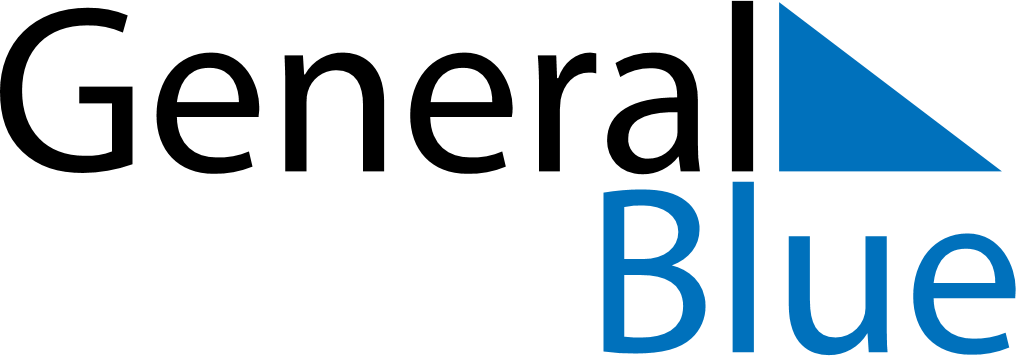 June 2024June 2024June 2024June 2024June 2024June 2024June 2024Parambu, Ceara, BrazilParambu, Ceara, BrazilParambu, Ceara, BrazilParambu, Ceara, BrazilParambu, Ceara, BrazilParambu, Ceara, BrazilParambu, Ceara, BrazilSundayMondayMondayTuesdayWednesdayThursdayFridaySaturday1Sunrise: 5:47 AMSunset: 5:34 PMDaylight: 11 hours and 46 minutes.23345678Sunrise: 5:47 AMSunset: 5:34 PMDaylight: 11 hours and 46 minutes.Sunrise: 5:47 AMSunset: 5:34 PMDaylight: 11 hours and 46 minutes.Sunrise: 5:47 AMSunset: 5:34 PMDaylight: 11 hours and 46 minutes.Sunrise: 5:47 AMSunset: 5:34 PMDaylight: 11 hours and 46 minutes.Sunrise: 5:48 AMSunset: 5:34 PMDaylight: 11 hours and 46 minutes.Sunrise: 5:48 AMSunset: 5:34 PMDaylight: 11 hours and 46 minutes.Sunrise: 5:48 AMSunset: 5:34 PMDaylight: 11 hours and 46 minutes.Sunrise: 5:48 AMSunset: 5:34 PMDaylight: 11 hours and 46 minutes.910101112131415Sunrise: 5:48 AMSunset: 5:35 PMDaylight: 11 hours and 46 minutes.Sunrise: 5:49 AMSunset: 5:35 PMDaylight: 11 hours and 46 minutes.Sunrise: 5:49 AMSunset: 5:35 PMDaylight: 11 hours and 46 minutes.Sunrise: 5:49 AMSunset: 5:35 PMDaylight: 11 hours and 46 minutes.Sunrise: 5:49 AMSunset: 5:35 PMDaylight: 11 hours and 45 minutes.Sunrise: 5:49 AMSunset: 5:35 PMDaylight: 11 hours and 45 minutes.Sunrise: 5:50 AMSunset: 5:35 PMDaylight: 11 hours and 45 minutes.Sunrise: 5:50 AMSunset: 5:36 PMDaylight: 11 hours and 45 minutes.1617171819202122Sunrise: 5:50 AMSunset: 5:36 PMDaylight: 11 hours and 45 minutes.Sunrise: 5:50 AMSunset: 5:36 PMDaylight: 11 hours and 45 minutes.Sunrise: 5:50 AMSunset: 5:36 PMDaylight: 11 hours and 45 minutes.Sunrise: 5:51 AMSunset: 5:36 PMDaylight: 11 hours and 45 minutes.Sunrise: 5:51 AMSunset: 5:37 PMDaylight: 11 hours and 45 minutes.Sunrise: 5:51 AMSunset: 5:37 PMDaylight: 11 hours and 45 minutes.Sunrise: 5:51 AMSunset: 5:37 PMDaylight: 11 hours and 45 minutes.Sunrise: 5:51 AMSunset: 5:37 PMDaylight: 11 hours and 45 minutes.2324242526272829Sunrise: 5:52 AMSunset: 5:37 PMDaylight: 11 hours and 45 minutes.Sunrise: 5:52 AMSunset: 5:38 PMDaylight: 11 hours and 45 minutes.Sunrise: 5:52 AMSunset: 5:38 PMDaylight: 11 hours and 45 minutes.Sunrise: 5:52 AMSunset: 5:38 PMDaylight: 11 hours and 45 minutes.Sunrise: 5:52 AMSunset: 5:38 PMDaylight: 11 hours and 45 minutes.Sunrise: 5:52 AMSunset: 5:38 PMDaylight: 11 hours and 45 minutes.Sunrise: 5:53 AMSunset: 5:39 PMDaylight: 11 hours and 45 minutes.Sunrise: 5:53 AMSunset: 5:39 PMDaylight: 11 hours and 45 minutes.30Sunrise: 5:53 AMSunset: 5:39 PMDaylight: 11 hours and 45 minutes.